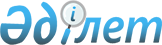 О внесении дополнений в постановление акимата района от 12 февраля 2009 года N 23/2 "Об организации социальных рабочих мест для безработных граждан района из целевых групп населения"
					
			Утративший силу
			
			
		
					Постановление акимата Павлодарского района Павлодарской области от 28 января 2010 года N 7/1. Зарегистрировано Управлением юстиции Павлодарского района Павлодарской области 15 февраля 2010 года N 12-11-121. Утратило силу постановлением акимата Павлодарского района Павлодарской области от 07 февраля 2012 года N 52/2      Сноска. Утратило силу постановлением акимата Павлодарского района Павлодарской области от 07.02.2012 N 52/2.

      В соответствии с подпунктом 13) пункта 1 статьи 31 Закона Республики Казахстан от 23 января 2001 года "О местном государственном управлении и самоуправлении в Республике Казахстан", подпунктом 5-4) статьи 7, статьей 18-1 Закона Республики Казахстан от 23 января 2001 года "О занятости населения" в целях содействия занятости безработных граждан из целевых групп населения акимат района ПОСТАНОВЛЯЕТ:



      1. В постановление акимата района от 12 февраля 2009 года N 23/2 "Об организации социальных рабочих мест для безработных граждан района из целевых групп населения" (зарегистрировано в Реестре государственной регистрации нормативных правовых актов за N 12-11-106, опубликовано в газете "Нива" N 11 (7715) от 13 марта 2009 года) внести следующие дополнения:



      Приложение 1 дополнить пунктами 4, 5, 6, 7, 8, 9, 10 следующего содержания:

      "4. Воины-интернационалисты.

      5. Лица после снятия инвалидности.

      6. Безработные из семей, где нет ни одного работающего.

      7. Выпускники организаций высшего и послевузовского образования, средних учебных заведений, общеобразовательных школ.

      8. Лица, высвобожденные в связи с ликвидацией работодателя – юридического лица, либо прекращением деятельности работодателя – физического лица, сокращением численности или штата работников.

      9. Получатели государственной адресной социальной помощи, получатели государственного детского пособия.

      10. Безработные, длительное время не работающие (более года)".



      2. Настоящее постановление вводится в действие по истечении десяти календарных дней после дня его первого официального опубликования.



      3. Контроль за выполнением настоящего постановления возложить на заместителя акима района Мухамбетжанову Ш. А.      Аким района                                Т. Бастенов
					© 2012. РГП на ПХВ «Институт законодательства и правовой информации Республики Казахстан» Министерства юстиции Республики Казахстан
				